(copiar y pegar la tabla anterior tantas veces como asignaturas o módulo tengan los estudios)(Cuando se trate de profesores ajenos a la Universidad Católica de Ávila se acompañará un breve currículo para solicitar a la Junta de Gobierno la ‘Venia Docendi’).(copiar y pegar la tabla anterior tantas veces como profesores/as participen en los  estudios)SOLICITUD DE APROBACIÓN DE ESTUDIOS PROPIOS DE NUEVA IMPLANTACIÓN (1) (Cursos Universitarios Superiores y Cursos Universitarios Técnicos)Por favor, antes de cumplimentar este impreso revise la Normativa Reguladora de los Estudios Propios de la UCAVSOLICITUD DE APROBACIÓN DE ESTUDIOS PROPIOS DE NUEVA IMPLANTACIÓN (1) (Cursos Universitarios Superiores y Cursos Universitarios Técnicos)Por favor, antes de cumplimentar este impreso revise la Normativa Reguladora de los Estudios Propios de la UCAVSOLICITUD DE APROBACIÓN DE ESTUDIOS PROPIOS DE NUEVA IMPLANTACIÓN (1) (Cursos Universitarios Superiores y Cursos Universitarios Técnicos)Por favor, antes de cumplimentar este impreso revise la Normativa Reguladora de los Estudios Propios de la UCAVSOLICITUD DE APROBACIÓN DE ESTUDIOS PROPIOS DE NUEVA IMPLANTACIÓN (1) (Cursos Universitarios Superiores y Cursos Universitarios Técnicos)Por favor, antes de cumplimentar este impreso revise la Normativa Reguladora de los Estudios Propios de la UCAVSOLICITUD DE APROBACIÓN DE ESTUDIOS PROPIOS DE NUEVA IMPLANTACIÓN (1) (Cursos Universitarios Superiores y Cursos Universitarios Técnicos)Por favor, antes de cumplimentar este impreso revise la Normativa Reguladora de los Estudios Propios de la UCAVSOLICITUD DE APROBACIÓN DE ESTUDIOS PROPIOS DE NUEVA IMPLANTACIÓN (1) (Cursos Universitarios Superiores y Cursos Universitarios Técnicos)Por favor, antes de cumplimentar este impreso revise la Normativa Reguladora de los Estudios Propios de la UCAVSOLICITUD DE APROBACIÓN DE ESTUDIOS PROPIOS DE NUEVA IMPLANTACIÓN (1) (Cursos Universitarios Superiores y Cursos Universitarios Técnicos)Por favor, antes de cumplimentar este impreso revise la Normativa Reguladora de los Estudios Propios de la UCAVSOLICITUD DE APROBACIÓN DE ESTUDIOS PROPIOS DE NUEVA IMPLANTACIÓN (1) (Cursos Universitarios Superiores y Cursos Universitarios Técnicos)Por favor, antes de cumplimentar este impreso revise la Normativa Reguladora de los Estudios Propios de la UCAVSOLICITUD DE APROBACIÓN DE ESTUDIOS PROPIOS DE NUEVA IMPLANTACIÓN (1) (Cursos Universitarios Superiores y Cursos Universitarios Técnicos)Por favor, antes de cumplimentar este impreso revise la Normativa Reguladora de los Estudios Propios de la UCAVCódigo Control UCAV:Código Control UCAV:Código Control UCAV:Código Control UCAV:Código Control UCAV:Código Control UCAV:Código Control UCAV:Código Control UCAV:1. SOLICITUD DE IMPLANTACIÓN DEL ESTUDIO PROPIO 1. SOLICITUD DE IMPLANTACIÓN DEL ESTUDIO PROPIO 1. SOLICITUD DE IMPLANTACIÓN DEL ESTUDIO PROPIO 1. SOLICITUD DE IMPLANTACIÓN DEL ESTUDIO PROPIO 1. SOLICITUD DE IMPLANTACIÓN DEL ESTUDIO PROPIO 1. SOLICITUD DE IMPLANTACIÓN DEL ESTUDIO PROPIO 1. SOLICITUD DE IMPLANTACIÓN DEL ESTUDIO PROPIO 1. SOLICITUD DE IMPLANTACIÓN DEL ESTUDIO PROPIO 1. SOLICITUD DE IMPLANTACIÓN DEL ESTUDIO PROPIO 1.1.DENOMINACIÓN DEL ESTUDIO QUE SE SOLICITA IMPLANTAR1.1.DENOMINACIÓN DEL ESTUDIO QUE SE SOLICITA IMPLANTAR1.1.DENOMINACIÓN DEL ESTUDIO QUE SE SOLICITA IMPLANTAR1.1.DENOMINACIÓN DEL ESTUDIO QUE SE SOLICITA IMPLANTAR1.1.DENOMINACIÓN DEL ESTUDIO QUE SE SOLICITA IMPLANTAR1.1.DENOMINACIÓN DEL ESTUDIO QUE SE SOLICITA IMPLANTAR1.1.DENOMINACIÓN DEL ESTUDIO QUE SE SOLICITA IMPLANTAR1.1.DENOMINACIÓN DEL ESTUDIO QUE SE SOLICITA IMPLANTAR1.1.DENOMINACIÓN DEL ESTUDIO QUE SE SOLICITA IMPLANTAR1.2. DATOS DE LA FACULTAD, INSTITUCIÓN, EMPRESA U ORGANIZACIÓN SOLICITANTE1.2. DATOS DE LA FACULTAD, INSTITUCIÓN, EMPRESA U ORGANIZACIÓN SOLICITANTE1.2. DATOS DE LA FACULTAD, INSTITUCIÓN, EMPRESA U ORGANIZACIÓN SOLICITANTE1.2. DATOS DE LA FACULTAD, INSTITUCIÓN, EMPRESA U ORGANIZACIÓN SOLICITANTE1.2. DATOS DE LA FACULTAD, INSTITUCIÓN, EMPRESA U ORGANIZACIÓN SOLICITANTE1.2. DATOS DE LA FACULTAD, INSTITUCIÓN, EMPRESA U ORGANIZACIÓN SOLICITANTE1.2. DATOS DE LA FACULTAD, INSTITUCIÓN, EMPRESA U ORGANIZACIÓN SOLICITANTE1.2. DATOS DE LA FACULTAD, INSTITUCIÓN, EMPRESA U ORGANIZACIÓN SOLICITANTE1.2. DATOS DE LA FACULTAD, INSTITUCIÓN, EMPRESA U ORGANIZACIÓN SOLICITANTEDenominaciónCIFTeléfonoTeléfonoWebE-mailE-mailNombre y cargo de la persona que actúa en representación de la entidad solicitanteNombre y cargo de la persona que actúa en representación de la entidad solicitanteNombre y cargo de la persona que actúa en representación de la entidad solicitanteNombre y cargo de la persona que actúa en representación de la entidad solicitanteNombre y cargo de la persona que actúa en representación de la entidad solicitanteNombre y cargo de la persona que actúa en representación de la entidad solicitante1.3. COMISIÓN DE SEGUIMIENTO DE LOS ESTUDIOS PROPIOS1.3. COMISIÓN DE SEGUIMIENTO DE LOS ESTUDIOS PROPIOS1.3. COMISIÓN DE SEGUIMIENTO DE LOS ESTUDIOS PROPIOS1.3. COMISIÓN DE SEGUIMIENTO DE LOS ESTUDIOS PROPIOS1.3. COMISIÓN DE SEGUIMIENTO DE LOS ESTUDIOS PROPIOS1.3. COMISIÓN DE SEGUIMIENTO DE LOS ESTUDIOS PROPIOS1.3. COMISIÓN DE SEGUIMIENTO DE LOS ESTUDIOS PROPIOS1.3. COMISIÓN DE SEGUIMIENTO DE LOS ESTUDIOS PROPIOS1.3. COMISIÓN DE SEGUIMIENTO DE LOS ESTUDIOS PROPIOSNombre y correo electrónico de las personas que integran la Comisión de Seguimiento de estos estudios propios según el Convenio Específico al que este Anexo pertenece.Nombre y correo electrónico de las personas que integran la Comisión de Seguimiento de estos estudios propios según el Convenio Específico al que este Anexo pertenece.Nombre y correo electrónico de las personas que integran la Comisión de Seguimiento de estos estudios propios según el Convenio Específico al que este Anexo pertenece.Nombre y correo electrónico de las personas que integran la Comisión de Seguimiento de estos estudios propios según el Convenio Específico al que este Anexo pertenece.Nombre y correo electrónico de las personas que integran la Comisión de Seguimiento de estos estudios propios según el Convenio Específico al que este Anexo pertenece.Nombre y correo electrónico de las personas que integran la Comisión de Seguimiento de estos estudios propios según el Convenio Específico al que este Anexo pertenece.Nombre y correo electrónico de las personas que integran la Comisión de Seguimiento de estos estudios propios según el Convenio Específico al que este Anexo pertenece.Nombre y correo electrónico de las personas que integran la Comisión de Seguimiento de estos estudios propios según el Convenio Específico al que este Anexo pertenece.Nombre y correo electrónico de las personas que integran la Comisión de Seguimiento de estos estudios propios según el Convenio Específico al que este Anexo pertenece.Por la entidad colaboradoraPor la entidad colaboradoraNombre: Nombre: Nombre: Nombre: Por la entidad colaboradoraPor la entidad colaboradoraCorreo electrónico: Correo electrónico: Correo electrónico: Correo electrónico: Por la entidad colaboradoraPor la entidad colaboradoraNombre: Nombre: Nombre: Nombre: Por la entidad colaboradoraPor la entidad colaboradoraCorreo electrónico: Correo electrónico: Correo electrónico: Correo electrónico: Por la UCAV - AdministraciónPor la UCAV - AdministraciónNombre: Nombre: Nombre: Nombre: Dña. Virginia Bragado LópezDña. Virginia Bragado LópezDña. Virginia Bragado LópezPor la UCAV - AdministraciónPor la UCAV - AdministraciónCorreo electrónico: Correo electrónico: Correo electrónico: Correo electrónico: virginia.bragado@ucavila.esvirginia.bragado@ucavila.esvirginia.bragado@ucavila.esPor la UCAV - PromociónPor la UCAV - PromociónNombre: Nombre: Nombre: Nombre: Dra. Dña. Noelia Muñoz del NogalDra. Dña. Noelia Muñoz del NogalDra. Dña. Noelia Muñoz del NogalPor la UCAV - PromociónPor la UCAV - PromociónCorreo electrónico: Correo electrónico: Correo electrónico: Correo electrónico: noelia.munoz@ucavila.esnoelia.munoz@ucavila.esnoelia.munoz@ucavila.esPor la UCAV -FacultadPor la UCAV -FacultadNombre: Nombre: Nombre: Nombre: Por la UCAV -FacultadPor la UCAV -FacultadCorreo electrónico: Correo electrónico: Correo electrónico: Correo electrónico: 1.4. FECHA Y FIRMA DE LA SOLICITUD1.4. FECHA Y FIRMA DE LA SOLICITUD1.4. FECHA Y FIRMA DE LA SOLICITUD1.4. FECHA Y FIRMA DE LA SOLICITUD1.4. FECHA Y FIRMA DE LA SOLICITUD1.4. FECHA Y FIRMA DE LA SOLICITUD1.4. FECHA Y FIRMA DE LA SOLICITUD1.4. FECHA Y FIRMA DE LA SOLICITUD1.4. FECHA Y FIRMA DE LA SOLICITUD(1) La Ley Orgánica de Universidades y demás normativa vigente, posibilita a las Universidades, en uso de su autonomía, establecer estudios propios conducentes a la obtención de Títulos Propios y Diplomas, con la condición de que, en ningún caso, podrán entrar en competencia ni producir confusión alguna en cuanto a denominación y contenido con las enseñanzas oficiales, por lo que la denominación de los documentos a expedir será revisada siempre por la Secretaría General de la UCAV.(1) La Ley Orgánica de Universidades y demás normativa vigente, posibilita a las Universidades, en uso de su autonomía, establecer estudios propios conducentes a la obtención de Títulos Propios y Diplomas, con la condición de que, en ningún caso, podrán entrar en competencia ni producir confusión alguna en cuanto a denominación y contenido con las enseñanzas oficiales, por lo que la denominación de los documentos a expedir será revisada siempre por la Secretaría General de la UCAV.(1) La Ley Orgánica de Universidades y demás normativa vigente, posibilita a las Universidades, en uso de su autonomía, establecer estudios propios conducentes a la obtención de Títulos Propios y Diplomas, con la condición de que, en ningún caso, podrán entrar en competencia ni producir confusión alguna en cuanto a denominación y contenido con las enseñanzas oficiales, por lo que la denominación de los documentos a expedir será revisada siempre por la Secretaría General de la UCAV.(1) La Ley Orgánica de Universidades y demás normativa vigente, posibilita a las Universidades, en uso de su autonomía, establecer estudios propios conducentes a la obtención de Títulos Propios y Diplomas, con la condición de que, en ningún caso, podrán entrar en competencia ni producir confusión alguna en cuanto a denominación y contenido con las enseñanzas oficiales, por lo que la denominación de los documentos a expedir será revisada siempre por la Secretaría General de la UCAV.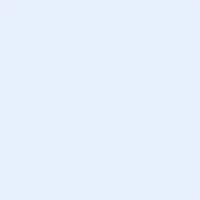 Firma ológrafa, electrónica o digitalizada del solicitanteFECHA Firma ológrafa, electrónica o digitalizada del solicitanteFECHA Firma ológrafa, electrónica o digitalizada del solicitanteFECHA Firma ológrafa, electrónica o digitalizada del solicitanteFECHA Firma ológrafa, electrónica o digitalizada del solicitanteFECHA 2. DATOS DEL ESTUDIO PROPIO 2. DATOS DEL ESTUDIO PROPIO 2. DATOS DEL ESTUDIO PROPIO 2. DATOS DEL ESTUDIO PROPIO 2. DATOS DEL ESTUDIO PROPIO 2. DATOS DEL ESTUDIO PROPIO 2. DATOS DEL ESTUDIO PROPIO 2. DATOS DEL ESTUDIO PROPIO 2.1. Facultad de adscripción2.1. Facultad de adscripción2.1. Facultad de adscripción2.1. Facultad de adscripción2.1. Facultad de adscripción2.1. Facultad de adscripción2.1. Facultad de adscripción2.1. Facultad de adscripción  F. CIENCIAS Y ARTES  F. CIENCIAS Y ARTES  F. CIENCIAS SOCIALES Y JURÍDICAS  F. CIENCIAS SOCIALES Y JURÍDICAS  F. CIENCIAS SOCIALES Y JURÍDICAS  F. CIENCIAS SOCIALES Y JURÍDICAS  F. CIENCIAS SOCIALES Y JURÍDICAS  F. CIENCIAS DE LA SALUD2.2. Cursos de Especialización, Actualización o de Formación Permanente2.2. Cursos de Especialización, Actualización o de Formación Permanente2.2. Cursos de Especialización, Actualización o de Formación Permanente2.2. Cursos de Especialización, Actualización o de Formación Permanente2.2. Cursos de Especialización, Actualización o de Formación Permanente2.2. Cursos de Especialización, Actualización o de Formación Permanente2.2. Cursos de Especialización, Actualización o de Formación Permanente2.2. Cursos de Especialización, Actualización o de Formación Permanente CURSO UNIVERSITARIO TÉCNICO CURSO UNIVERSITARIO TÉCNICO CURSO UNIVERSITARIO TÉCNICO CURSO UNIVERSITARIO TÉCNICO CURSO UNIVERSITARIO SUPERIOR CURSO UNIVERSITARIO SUPERIOR CURSO UNIVERSITARIO SUPERIOR CURSO UNIVERSITARIO SUPERIOR2.3. Modalidad en que se impartirán los estudios2.3. Modalidad en que se impartirán los estudios2.3. Modalidad en que se impartirán los estudios2.3. Modalidad en que se impartirán los estudios2.3. Modalidad en que se impartirán los estudios2.3. Modalidad en que se impartirán los estudios2.3. Modalidad en que se impartirán los estudios2.3. Modalidad en que se impartirán los estudios  PRESENCIAL  PRESENCIAL  SEMIPRESENCIAL  SEMIPRESENCIAL  SEMIPRESENCIAL  SEMIPRESENCIAL  SEMIPRESENCIAL  A DISTANCIA2.4. Idioma en el que se impartirán las enseñanzas2.4. Idioma en el que se impartirán las enseñanzas2.4. Idioma en el que se impartirán las enseñanzas2.5. Fecha prevista de inicio de las enseñanzas2.5. Fecha prevista de inicio de las enseñanzas2.5. Fecha prevista de inicio de las enseñanzas2.5. Fecha prevista de inicio de las enseñanzas2.5. Fecha prevista de inicio de las enseñanzas2.5. Fecha prevista de inicio de las enseñanzas2.6. Carga lectiva de los estudios en ECTS (1 ECTS corresponde a 25 horas) 2.6. Carga lectiva de los estudios en ECTS (1 ECTS corresponde a 25 horas) 2.6. Carga lectiva de los estudios en ECTS (1 ECTS corresponde a 25 horas) 2.6. Carga lectiva de los estudios en ECTS (1 ECTS corresponde a 25 horas) 2.6. Carga lectiva de los estudios en ECTS (1 ECTS corresponde a 25 horas) 2.6. Carga lectiva de los estudios en ECTS (1 ECTS corresponde a 25 horas) 2.6. Carga lectiva de los estudios en ECTS (1 ECTS corresponde a 25 horas) 2.6. Carga lectiva de los estudios en ECTS (1 ECTS corresponde a 25 horas) 2.6. Carga lectiva de los estudios en ECTS (1 ECTS corresponde a 25 horas) ECTS TOTALESECTS TEÓRICOSECTS TEÓRICOSECTS TEÓRICOSECTS TEÓRICOSECTS TEÓRICOSECTS PRÁCTICOSECTS PRÁCTICOSECTS PRÁCTICOS2.7. Tipo Gestión Administrativa (Gestión de matrícula, de actas de exámenes  y de certificados académicos personales)2.7. Tipo Gestión Administrativa (Gestión de matrícula, de actas de exámenes  y de certificados académicos personales)2.7. Tipo Gestión Administrativa (Gestión de matrícula, de actas de exámenes  y de certificados académicos personales)2.7. Tipo Gestión Administrativa (Gestión de matrícula, de actas de exámenes  y de certificados académicos personales)2.7. Tipo Gestión Administrativa (Gestión de matrícula, de actas de exámenes  y de certificados académicos personales)2.7. Tipo Gestión Administrativa (Gestión de matrícula, de actas de exámenes  y de certificados académicos personales)2.7. Tipo Gestión Administrativa (Gestión de matrícula, de actas de exámenes  y de certificados académicos personales)2.7. Tipo Gestión Administrativa (Gestión de matrícula, de actas de exámenes  y de certificados académicos personales)2.7. Tipo Gestión Administrativa (Gestión de matrícula, de actas de exámenes  y de certificados académicos personales)  Gestión Interna (Gestión Administrativa en la UCAV)  Gestión Interna (Gestión Administrativa en la UCAV)  Gestión Interna (Gestión Administrativa en la UCAV)  Gestión Interna (Gestión Administrativa en la UCAV)  Gestión Interna (Gestión Administrativa en la UCAV)  Gestión Interna (Gestión Administrativa en la UCAV)  Gestión Interna (Gestión Administrativa en la UCAV)  Gestión Interna (Gestión Administrativa en la UCAV)  Gestión Interna (Gestión Administrativa en la UCAV)  Gestión Externa (Gestión Administrativa en el centro solicitante)  Gestión Externa (Gestión Administrativa en el centro solicitante)  Gestión Externa (Gestión Administrativa en el centro solicitante)  Gestión Externa (Gestión Administrativa en el centro solicitante)  Gestión Externa (Gestión Administrativa en el centro solicitante)  Gestión Externa (Gestión Administrativa en el centro solicitante)  Gestión Externa (Gestión Administrativa en el centro solicitante)  Gestión Externa (Gestión Administrativa en el centro solicitante)  Gestión Externa (Gestión Administrativa en el centro solicitante)2.8. Denominación exacta del diploma o certificado a expedir Ej.: “Diploma Universitario Técnico en…” , “Diploma Universitario Superior en…”2.8. Denominación exacta del diploma o certificado a expedir Ej.: “Diploma Universitario Técnico en…” , “Diploma Universitario Superior en…”2.8. Denominación exacta del diploma o certificado a expedir Ej.: “Diploma Universitario Técnico en…” , “Diploma Universitario Superior en…”2.8. Denominación exacta del diploma o certificado a expedir Ej.: “Diploma Universitario Técnico en…” , “Diploma Universitario Superior en…”2.8. Denominación exacta del diploma o certificado a expedir Ej.: “Diploma Universitario Técnico en…” , “Diploma Universitario Superior en…”2.8. Denominación exacta del diploma o certificado a expedir Ej.: “Diploma Universitario Técnico en…” , “Diploma Universitario Superior en…”2.8. Denominación exacta del diploma o certificado a expedir Ej.: “Diploma Universitario Técnico en…” , “Diploma Universitario Superior en…”2.8. Denominación exacta del diploma o certificado a expedir Ej.: “Diploma Universitario Técnico en…” , “Diploma Universitario Superior en…”2.8. Denominación exacta del diploma o certificado a expedir Ej.: “Diploma Universitario Técnico en…” , “Diploma Universitario Superior en…”3. SISTEMA DE VALORACIÓN DEL RENDIMIENTO ACADÉMICO Y SISTEMA DE CALIFICACIONES3. SISTEMA DE VALORACIÓN DEL RENDIMIENTO ACADÉMICO Y SISTEMA DE CALIFICACIONES3. SISTEMA DE VALORACIÓN DEL RENDIMIENTO ACADÉMICO Y SISTEMA DE CALIFICACIONES3. SISTEMA DE VALORACIÓN DEL RENDIMIENTO ACADÉMICO Y SISTEMA DE CALIFICACIONES3. SISTEMA DE VALORACIÓN DEL RENDIMIENTO ACADÉMICO Y SISTEMA DE CALIFICACIONES3. SISTEMA DE VALORACIÓN DEL RENDIMIENTO ACADÉMICO Y SISTEMA DE CALIFICACIONES3. SISTEMA DE VALORACIÓN DEL RENDIMIENTO ACADÉMICO Y SISTEMA DE CALIFICACIONES3. SISTEMA DE VALORACIÓN DEL RENDIMIENTO ACADÉMICO Y SISTEMA DE CALIFICACIONES3. SISTEMA DE VALORACIÓN DEL RENDIMIENTO ACADÉMICO Y SISTEMA DE CALIFICACIONES3.1. Unidades evaluables3.1. Unidades evaluables3.1. Unidades evaluables3.1. Unidades evaluables3.1. Unidades evaluables3.1. Unidades evaluables3.1. Unidades evaluables3.1. Unidades evaluables3.1. Unidades evaluables  MÓDULOS  MÓDULOS  MÓDULOS  MÓDULOS  MÓDULOS  ASIGNATURAS  ASIGNATURAS  ASIGNATURAS  ASIGNATURAS3.2. Sistema de evaluación en cursos universitariosEj.: evaluación continua con detalle del porcentaje de cada actividad en el cómputo de la calificación final de los estudios.3.2. Sistema de evaluación en cursos universitariosEj.: evaluación continua con detalle del porcentaje de cada actividad en el cómputo de la calificación final de los estudios.3.2. Sistema de evaluación en cursos universitariosEj.: evaluación continua con detalle del porcentaje de cada actividad en el cómputo de la calificación final de los estudios.3.2. Sistema de evaluación en cursos universitariosEj.: evaluación continua con detalle del porcentaje de cada actividad en el cómputo de la calificación final de los estudios.3.2. Sistema de evaluación en cursos universitariosEj.: evaluación continua con detalle del porcentaje de cada actividad en el cómputo de la calificación final de los estudios.3.2. Sistema de evaluación en cursos universitariosEj.: evaluación continua con detalle del porcentaje de cada actividad en el cómputo de la calificación final de los estudios.3.2. Sistema de evaluación en cursos universitariosEj.: evaluación continua con detalle del porcentaje de cada actividad en el cómputo de la calificación final de los estudios.3.2. Sistema de evaluación en cursos universitariosEj.: evaluación continua con detalle del porcentaje de cada actividad en el cómputo de la calificación final de los estudios.3.2. Sistema de evaluación en cursos universitariosEj.: evaluación continua con detalle del porcentaje de cada actividad en el cómputo de la calificación final de los estudios.3.3. Sistema de Calificaciones en cursos universitarios(Artículo 19 Normativa Reguladora de Estudios propios de la UCAV Debe elegir una de las dos opciones que se proponen.)3.3. Sistema de Calificaciones en cursos universitarios(Artículo 19 Normativa Reguladora de Estudios propios de la UCAV Debe elegir una de las dos opciones que se proponen.)3.3. Sistema de Calificaciones en cursos universitarios(Artículo 19 Normativa Reguladora de Estudios propios de la UCAV Debe elegir una de las dos opciones que se proponen.)3.3. Sistema de Calificaciones en cursos universitarios(Artículo 19 Normativa Reguladora de Estudios propios de la UCAV Debe elegir una de las dos opciones que se proponen.)3.3. Sistema de Calificaciones en cursos universitarios(Artículo 19 Normativa Reguladora de Estudios propios de la UCAV Debe elegir una de las dos opciones que se proponen.)3.3. Sistema de Calificaciones en cursos universitarios(Artículo 19 Normativa Reguladora de Estudios propios de la UCAV Debe elegir una de las dos opciones que se proponen.)3.3. Sistema de Calificaciones en cursos universitarios(Artículo 19 Normativa Reguladora de Estudios propios de la UCAV Debe elegir una de las dos opciones que se proponen.)3.3. Sistema de Calificaciones en cursos universitarios(Artículo 19 Normativa Reguladora de Estudios propios de la UCAV Debe elegir una de las dos opciones que se proponen.)3.3. Sistema de Calificaciones en cursos universitarios(Artículo 19 Normativa Reguladora de Estudios propios de la UCAV Debe elegir una de las dos opciones que se proponen.) Calificaciones del Real Decreto 1125/2003, en función de la escala numérica descrita en el punto 4.4. APTO / NO APTO Calificaciones del Real Decreto 1125/2003, en función de la escala numérica descrita en el punto 4.4. APTO / NO APTO Calificaciones del Real Decreto 1125/2003, en función de la escala numérica descrita en el punto 4.4. APTO / NO APTO Calificaciones del Real Decreto 1125/2003, en función de la escala numérica descrita en el punto 4.4. APTO / NO APTO Calificaciones del Real Decreto 1125/2003, en función de la escala numérica descrita en el punto 4.4. APTO / NO APTO Calificaciones del Real Decreto 1125/2003, en función de la escala numérica descrita en el punto 4.4. APTO / NO APTO Calificaciones del Real Decreto 1125/2003, en función de la escala numérica descrita en el punto 4.4. APTO / NO APTO Calificaciones del Real Decreto 1125/2003, en función de la escala numérica descrita en el punto 4.4. APTO / NO APTO Calificaciones del Real Decreto 1125/2003, en función de la escala numérica descrita en el punto 4.4. APTO / NO APTO4. ESTRUCTURA DEL ESTUDIO PROPIO – PLAN DE ESTUDIOS4. ESTRUCTURA DEL ESTUDIO PROPIO – PLAN DE ESTUDIOS4. ESTRUCTURA DEL ESTUDIO PROPIO – PLAN DE ESTUDIOS4. ESTRUCTURA DEL ESTUDIO PROPIO – PLAN DE ESTUDIOSDistribución de los módulos y/o asignaturasDistribución de los módulos y/o asignaturasDistribución de los módulos y/o asignaturasDistribución de los módulos y/o asignaturasNºMódulosAsignaturas Nº ECTS12345SUMA TOTAL DE LOS ECTS DE LOS ESTUDIOS PROPIOSSUMA TOTAL DE LOS ECTS DE LOS ESTUDIOS PROPIOSSUMA TOTAL DE LOS ECTS DE LOS ESTUDIOS PROPIOS5.CONTENIDOS DE LOS ESTUDIOS – TEMARIO/PROGRAMAS DE ASIGNATURAS O MÓDULOS(Por favor, incluya el temario de asignaturas o módulos, con la asignación de horas y ECTS)5.CONTENIDOS DE LOS ESTUDIOS – TEMARIO/PROGRAMAS DE ASIGNATURAS O MÓDULOS(Por favor, incluya el temario de asignaturas o módulos, con la asignación de horas y ECTS)5.CONTENIDOS DE LOS ESTUDIOS – TEMARIO/PROGRAMAS DE ASIGNATURAS O MÓDULOS(Por favor, incluya el temario de asignaturas o módulos, con la asignación de horas y ECTS)5.CONTENIDOS DE LOS ESTUDIOS – TEMARIO/PROGRAMAS DE ASIGNATURAS O MÓDULOS(Por favor, incluya el temario de asignaturas o módulos, con la asignación de horas y ECTS)5.CONTENIDOS DE LOS ESTUDIOS – TEMARIO/PROGRAMAS DE ASIGNATURAS O MÓDULOS(Por favor, incluya el temario de asignaturas o módulos, con la asignación de horas y ECTS)Asignatura o Módulo 1ºAsignatura o Módulo 1ºAsignatura o Módulo 1ºAsignatura o Módulo 1ºAsignatura o Módulo 1ºDenominación de la asignatura o módulo Semestre en que se impartirá  1º Semestre     2º Semestre     2º Semestre     Anual/AnualizadaDescripción de contenidos teóricos(horas y créditos asignados a cada uno de ellos)Descripción de contenidos prácticos(horas y créditos asignados a cada uno de ellos)Metodología utilizadas en esta asignatura o módulo      Clases teóricas     Clases prácticas     Seminarios     Clases teóricas     Clases prácticas     Seminarios  Tutorías  Pruebas  Otras metodologías no presenciales  Tutorías  Pruebas  Otras metodologías no presenciales6. PROPUESTA DEL PROFESORADO6.1. Profesor/a (Por favor, incluya los dos apellidos del profesor)6.1. Profesor/a (Por favor, incluya los dos apellidos del profesor)DNI/Pasaporte NºTitulación académica y Universidad donde la obtuvoBreve curriculumNº horas a impartirAsignaturas a impartirINSTITUCIONES O CENTROS COLABORADORESSi los estudiantes deben realizar prácticas en instituciones o centros distintos del solicitante, debe indicarse datos de los mismos (entidad, CIF, localización, teléfono, email, web…)7. ACUERDOS ECONÓMICOS7. ACUERDOS ECONÓMICOSPrecio total de la matrícula por alumno (en €)€Remuneración para la UCAV: Cuantía fija                                    Remuneración para la UCAV: Porcentaje por acreditación      Remuneración para la UCAV: Otros servicios                                Coste de Expedición del certificado/diploma: Incluido en matrícula                    Coste de Expedición del certificado/diploma: No incluido en matrícula           